再興中學101學年度生涯大師班級講座─九年信班─主講人：蔡天惠先生(蔡天惠婦產科診所院長)    九信家長蔡天惠先生以自己的求學過程引導同學建立自我學習目標，並透過實務經驗分享，用幽默風趣的口吻帶領同學進入醫學的殿堂，讓艱澀難懂的醫學知識幻化為有趣好玩的生活常識。最後，勉勵同學「勇敢追夢‧努力圓夢‧多方嘗試確立興趣」，認真且負責地做好本業本務，才不致徒增遺憾。學習單：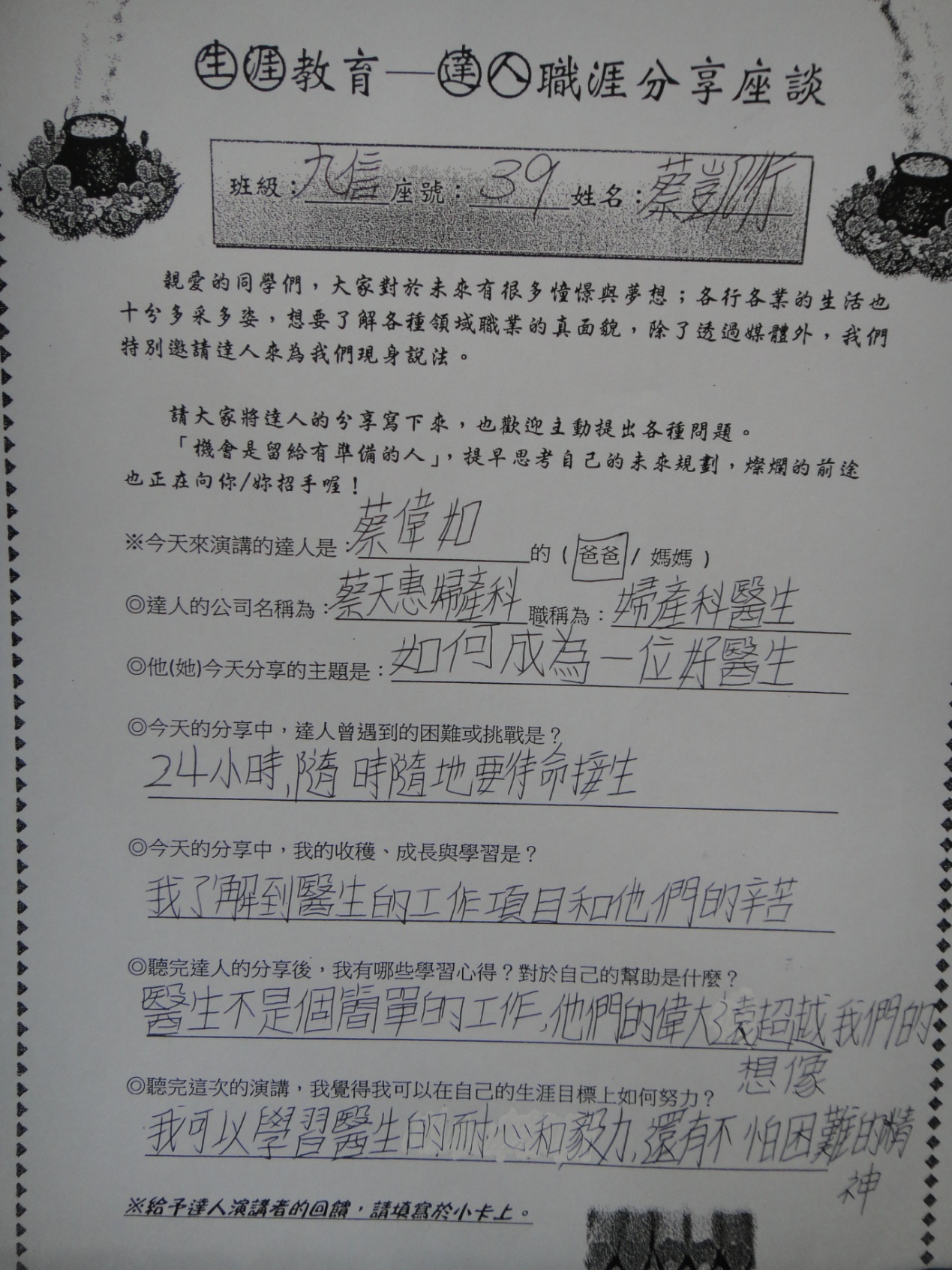 學習單：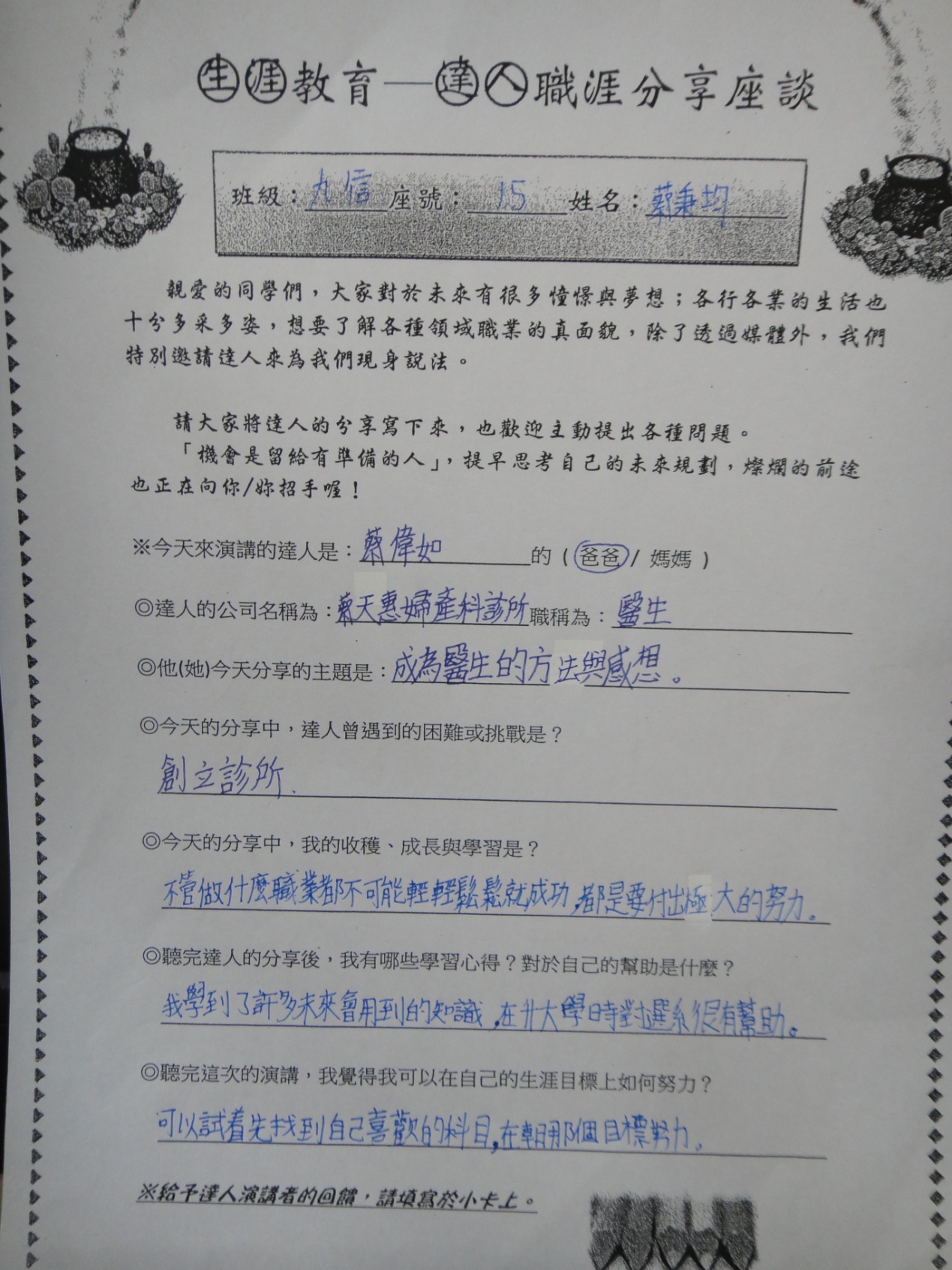 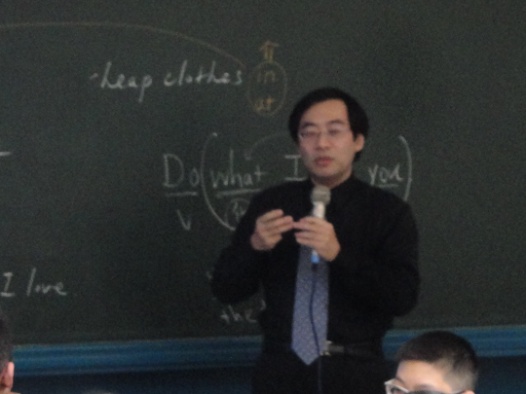 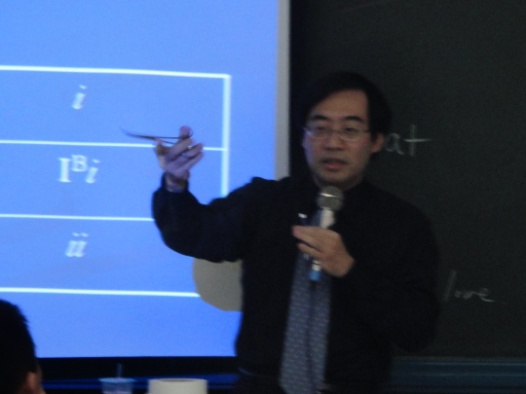 九信家長蔡天惠先生蔡先生向同學分享醫師的甘苦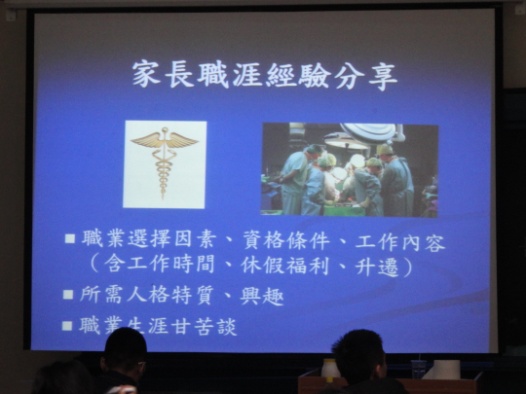 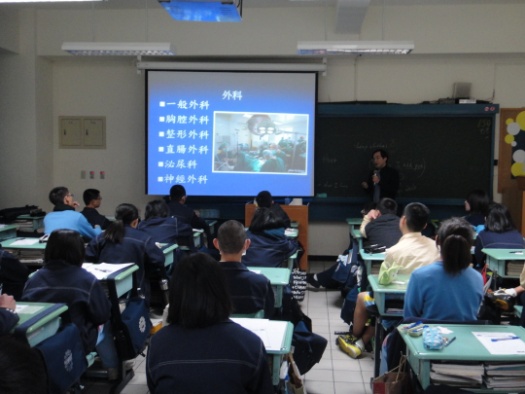 以幽默風趣的口吻帶領同學進入醫學殿堂同學們聚精會神地聆聽蔡醫師分享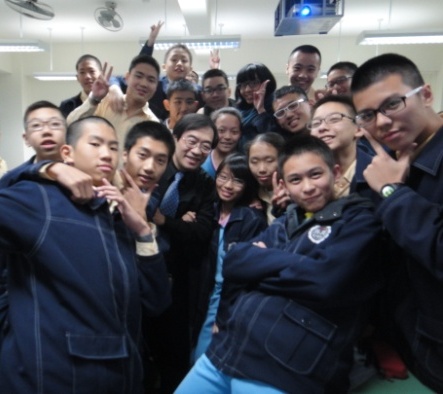 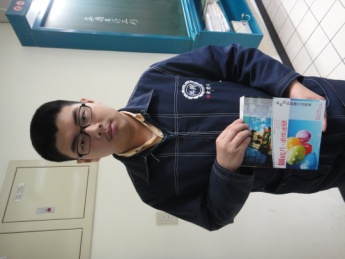 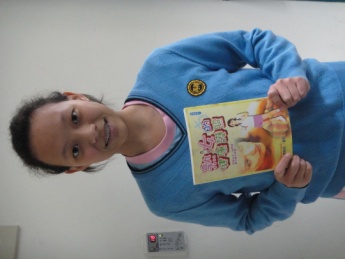 同學們開心地與蔡醫師合影蔡醫師準備有獎徵答活動